Dokument zasedanja<NoDocSe>B8-1012/2016</NoDocSe><Date>{20/07/2016}20.7.2016</Date><TitreType>PREDLOG RESOLUCIJE</TitreType><TitreRecueil>v skladu s členom 133 Poslovnika</TitreRecueil><Titre>o geografskem blokiranju</Titre><Depute>Nicola Caputo</Depute>B8-1012/2016Predlog resolucije Evropskega parlamenta o geografskem blokiranjuEvropski parlament,–	ob upoštevanju člena 133 Poslovnika,A.	ker geografsko blokiranje povzroča veliko škodo potrošnikom in platformam za spletno trgovino;B.	ker je delež zagonskih podjetij ter malih in srednjih podjetij, ki se v EU ukvarjajo s čezmejno spletno trgovino na drobno, le 9-odstoten;C.	ker digitalne ovire preprečujejo dostop do kulture;D.	ker geografsko blokiranje pomeni tudi omejevanje občinstva in števila potencialnih strank za umetnike in evropska zagonska podjetja; E.	ker bi bolj dinamične čezmejne transakcije spodbudile znatno število zagonskih podjetij, da bi se odprla za trg Unije, čemur bi sledila rast iztržka; 1.	meni, da je geografsko blokiranje za potrošnike na spletu omejitev, ki sicer ni fizična, vendar ima enak učinek kot omejitve uvoza, izvoza in tranzita, ki so v EU že dolgo prepovedane v korist prostega gibanja blaga in storitev znotraj enotnega trga; 2.	zato poziva Komisijo, naj z uvedbo konkretnih ukrepov prepreči odločitev nekaterih podjetij, da na nekaterih trgih EU ne ponujajo svojih storitev ali da jih ponujajo pod drugačnimi pogoji; 3.	poziva tudi k načrtovanju nujnih ukrepov, da bi bolje uredili spletne vsebine.Evropski parlament2014-2019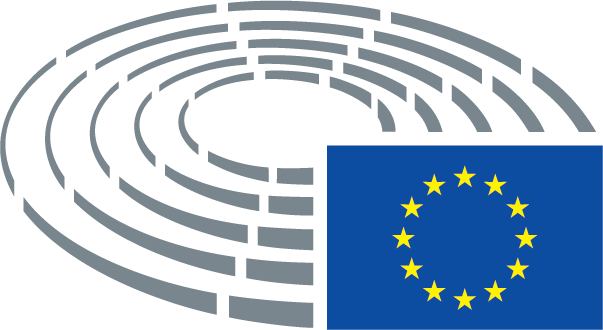 